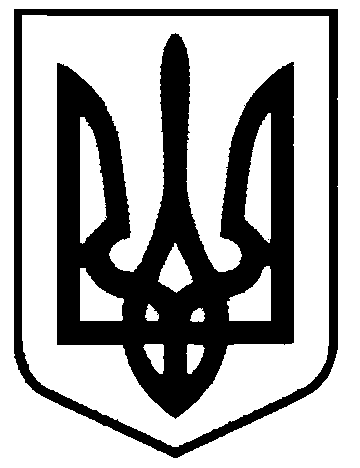 СВАТІВСЬКА МІСЬКА РАДАШОСТОГО СКЛИКАННЯПОЗАЧЕРГОВА ТРИДЦЯТЬ ЧЕТВЕРТА СЕСІЯРІШЕННЯвід  «08 липня  2015 р.    	                  м. Сватове             « Про поділ нерухомого майна по пров. Сніжному , 32 м. Сватове та  присвоєння нових адрес його часткам»           Розглянувши звернення співвласника нерухомого майна по                                        пров. Сніжному 32 м.Сватове  Пономарьова Володимира Андрійовича   з проханням для поділу належного  нерухомого майна та  визнати цілою одиницею (квартирою) наступні приміщення будинку №32 по пров. Сніжному : №1 (пл.6,6м²), №2(пл.4,4м²), №3 (пл.14,3,м²), №4(пл. 7,7м²), №5 (пл.7,0 м²), № 6 (пл.9,7 м²),№7(пл.2,8 м²) та присвоїти даній квартирі №1, визнати цілою одиницею (квартирою) наступні приміщення будинку №32 по пров. Сніжному : № І(5,8),№1 (пл.6,2м²), №2(пл.2,9м²), №3 (пл.10,3,м²), №4(пл. 7,0м²), №5 (пл.7,4 м²), № 6 (пл.13,8 м²),№7(пл.4,6 м²) та присвоїти даній квартирі №2, керуючись Законом України «Про державну реєстрацію речових прав  на нерухоме майно та їх обмежень», ст. 26 Закону України «Про місцеве самоврядування в Україні», Сватівська міська радаВИРІШИЛА:      1.    Визнати   цілою одиницею (квартирою) наступні приміщення будинку №32 по пров. Сніжному : №1 (пл.6,6м²), №2(пл.4,4м²), №3 (пл.14,3,м²), №4(пл. 7,7м²), №5 (пл.7,0 м²), № 6 (пл.9,7 м²),№7(пл.2,8 м²) та присвоїти даній квартирі №1.       2.   Визнати цілою одиницею (квартирою) наступні приміщення будинку №32 по пров. Сніжному : № І(5,8),№1 (пл.6,2м²), №2(пл.2,9м²), №3 (пл.10,3,м²), №4(пл. 7,0м²), №5 (пл.7,4 м²), № 6 (пл.13,8 м²),№7(пл.4,6 м²) та присвоїти даній квартирі №2.        3. Зобов’язати Пономарьова Володимира Андрійовича   та співвласників даного будинку звернутися з відповідною заявою до Реєстраційної служби Сватівського районного управління юстиції для реєстрації права власності та отримання свідоцтв про право власності на квартиру №1 і №2 у житловому будинку №32по пров. Сніжному м.Сватове на підставі даного рішення і інших правовстановлюючих документів на вищевказане нерухоме майно.        4.   Контроль      за        виконанням       даного      рішення      покласти      на     постійну депутатську  комісію міської ради з питань власності, транспорту, зв’язку, торгівельно-побутового обслуговування населення та зайнятості населення.Сватівський  міський голова				                    Є.В. Рибалко